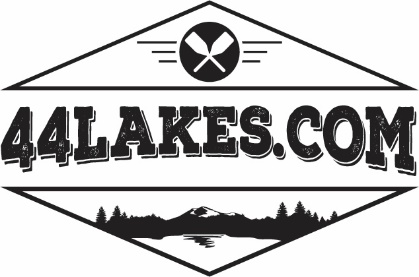 Tourism Facility Profile Sheet ∙ Travel Guide & Tourism WebsitePlease complete and email to: tourism@fultonmontgomeryny.orgName of Facility:___________________________________________________________________________					Contact Name:_________________________________Contact E-mail:________________________________						Physical Address:						_________________					Mailing Address (If different from Physical Address):______________________________________________	City, State, Zip Code:________________________________________________________________________	Telephone #:				_______		Fax #:____________________________________	Business E-mail:							_________________				Website:							_________________					Social Media: Facebook □	Twitter □	Other (please specify) □ _________________________________Open Year Round □	  Seasonal □     Days & Hours of Operation:____________________________________Description of Business:														______________________________________________________________________________Amenities (Check all that Apply):Credit Cards □	Handicapped Accessible □		Group Tours □	Motorcoach Accessible □	Conference/Meeting Space □ for how many_______Wedding/Banquet/Special Events □ for how many_______Are you a Member of the Fulton Montgomery Regional Chamber of Commerce? □ yes □ no	If no, are you interested in Chamber Membership? □ yes □ no